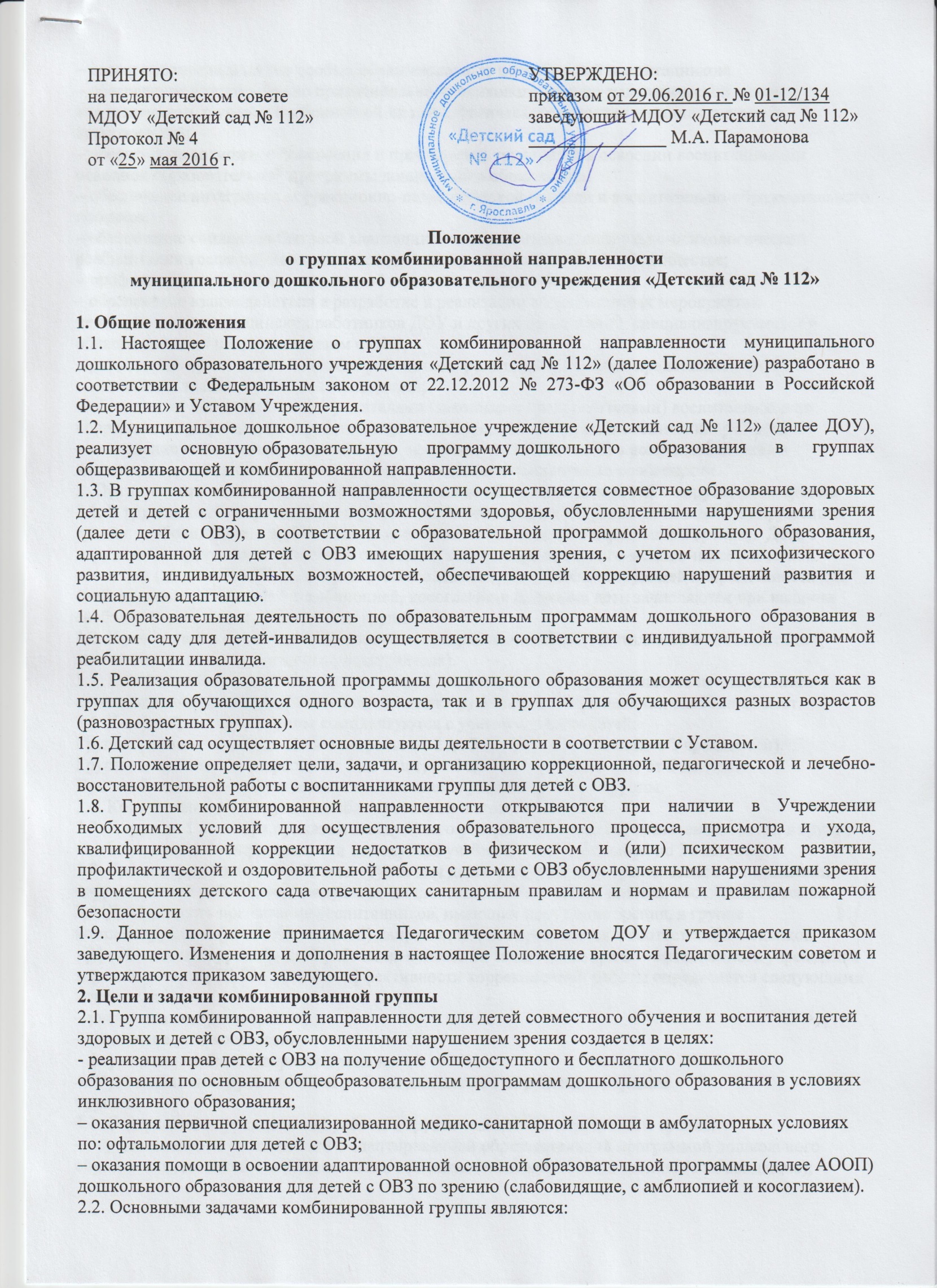 – своевременное выявление особых образовательных потребностей воспитанников;– обеспечение индивидуально ориентированной психолого-медико-педагогической помощи воспитанникам, с учетом особенностей их психофизического развития и индивидуальных возможностей;– обеспечение возможности освоения и преодоления трудностей в освоении воспитанниками основной образовательной программы дошкольного образования;– обеспечение интеграции коррекционно-педагогической помощи и воспитательно-образовательного процесса;– обеспечение социально-бытовой адаптации и самореализации, социально-психологической реабилитации воспитанников, для последующей успешной интеграции в обществе;– профилактика вторичных отклонений в развитии воспитанников;– обеспечение взаимодействия в разработке и реализации коррекционных мероприятий педагогических, медицинских работников ДОУ и других организаций, специализирующихся в области оказания поддержки детям с ОВЗ;– разъяснение среди педагогических работников, родителей (законных представителей) ДОУ специальных знаний о развитии таких детей;– обеспечение взаимодействия с родителями (законными представителями) воспитанников по коррекции и профилактике у ребенка нарушений зрения, обучению и воспитанию ребенка;– повышение компетентности родителей (законных представителей) в вопросах развития и воспитания детей дошкольного возраста, имеющих индивидуальные особенности.3. Организация комплектования комбинированной группы3.1. В группы комбинированной направленности зачисляются здоровые дети и дети с нарушением зрения: слабовидящие, с амблиопией и косоглазием (далее дети с нарушением зрения).  Дети с нарушением зрения зачисляются на основании заключения психолого-медико-педагогической комиссии (далее - ПМПК) в котором рекомендована группа компенсирующей направленности для слабовидящих детей, детей с амблиопией, косоглазием. Здоровые дети зачисляются при наличии свободных мест в соответствующих группах.3.2. Прием детей в группу комбинированной направленности  осуществляется в соответствии с заявлением родителя (законного представителя).3.3. Комплектование групп комбинированной направленности осуществляется по результатам автоматизированного комплектования по заявке руководителя при наличии свободных мест.3.5. Комбинированные группы комплектуются с учетом возраста детей:Группы раннего возраста - дети в возрасте от 2 до 3 лет (по согласованию с Учредителем).Группы дошкольного возраста: от 3 до 4 лет; от 4 до 5 лет; от 5 до 6 лет; от 6 до 7 лет.При необходимости допускается комплектование разновозрастной группы.3.6. Количество мест в группе комбинированной направленности 15.  3.7. В срок до 1 сентября приказом заведующего утверждается список, зачисленных детей в группу комбинированной направленности на текущий учебный год (с 1 сентября по 31 августа).3.8. Сроки коррекционной работы в группе для детей с нарушением зрения зависят от динамики коррекционной работы, индивидуально-личностных особенностей, условий воспитания в семье.3.9. Длительность пребывания воспитанников, имеющих нарушение зрения, в группе компенсирующей (комбинированной) направленности определяется в соответствии с оценкой эффективности коррекционной работы на основании заключения врача – офтальмолога учреждения здравоохранения, ПМПК. Оценка эффективности коррекционной работы определяется следующими показателями:– увеличение остроты зрения;– изменение угла косоглазия;– формирование бинокулярного зрения.4. Организация коррекционной работы4.1. Содержание коррекционной работы с детьми, имеющими нарушения зрения:– осуществляется в соответствии с адаптированной образовательной программой дошкольного образования для детей с ограниченными возможностями здоровья по зрению (слабовидящие);– строится в соответствии с педагогическими технологиями, обеспечивающими коррекцию и компенсацию отклонений в развитии детей, имеющих нарушение зрения, учитывающими возрастные и психофизиологические особенности детей дошкольного возраста;– определяется индивидуальными (картами развития) планами работы на каждого воспитанника. В планах (картах развития) отражаются индивидуально ориентированные коррекционные мероприятия, обеспечивающие удовлетворение особых образовательных потребностей детей, имеющих нарушение зрения, их интеграцию в ДОУ.4.2. Коррекционная работа с детьми, имеющими нарушения зрения проводится по рекомендациям врача-офтальмолога, ПМПК (указывают специалистов), учителя-дефектолога (тифлопедагога), лечебно-профилактического учреждения, с учетом режима работы ДОУ. Максимально допустимый объем недельной образовательной нагрузки не должен превышать:– для детей четвертого года жизни 2 часа 45 мин.;– для детей пятого года жизни 4 часа;– для детей шестого года жизни 6 часов 15 мин.,– для детей седьмого года жизни 8 часов 30 мин.4.3. Основными формами коррекционной работы с детьми, имеющими нарушения зрения являются:– индивидуальные процедуры на аппаратах по осуществлению первичной медицинской помощи; по офтальмологии;– индивидуальные, подгрупповые и фронтальные занятия. Подгрупповые занятия проводятся с подгруппами детей, которые формируются на основе комплексной диагностики уровня усвоения АООП для детей с ОВЗ по зрению с учетом актуального уровня их развития.4.4. Проведение занятий осуществляется:– подгрупповых, фронтальных в соответствии с расписанием;– индивидуальных занятий и индивидуальных процедур на аппаратах плеопто – ортопто-стерескопического лечения в соответствии с расписанием во время любой деятельности детей (игровой, коммуникативной, трудовой, познавательно-исследовательской, продуктивной и др.).4.5. Периодичность проведения:– индивидуальных, подгрупповых, фронтальных занятий определяется адаптированной основной образовательной программой для детей с ОВЗ и индивидуальными особенностями воспитанников;– индивидуальных процедур на аппаратах по осуществлению первичной медицинской помощи: по офтальмологии в соответствии с рекомендациями врача-офтальмолога  учреждения.5. Участники коррекционной работы с детьми с ОВЗ обусловленными нарушениями зрения5.1. Врач – офтальмолог 5.1.1. Осуществляет ежемесячный осмотр детей с нарушениями зрения5.1.2. Назначает периодичность, продолжительность проведения коррекционной (лечебно-восстановительной работы)  работы. Назначает зрительный режим 5.1.3. Назначает профилактическое аппаратное лечение5.1.4. Осуществляет отслеживание динамики коррекции нарушения зрения у воспитанников группы для детей с нарушением зрения. Информирует заведующего ДОУ о ее результативности.5.1.5.. Направляет с согласия родителя (законного представителя) детей, имеющих нарушение зрения на комиссию ПМПК,  для определения в группу для детей с нарушением зрения. Первичное обследование проводится в детской поликлинике по месту жительства детей.5.1.6. Контролирует:- работу медицинской сестры - ортоптистки.- проведение комплекса коррекционных мероприятий, направленных на коррекцию нарушения зрения детей;- соблюдение правильного ношения очков и окклюзий, выполнение сенсорных тренировок;- соблюдение зрительной нагрузки, зрительного режима в группе для детей с нарушением зрения;- проведение комплекса коррекционных мероприятий с учетом возрастных и индивидуальных особенностей каждого ребенка.5.1.7. Взаимодействует с педагогическими работниками, родителями (законными представителями) ДОУ по проведению комплекса коррекционных мероприятий, направленных на коррекцию нарушения зрения детей, использованию остаточного зрения воспитанников группы для детей с нарушением зрения.5.1.8. Оказывает консультативную помощь педагогическим работникам, родителям (законными представителями) по профилактике нарушения зрения у детей дошкольного возраста, дает необходимые рекомендации.5.1.9. Проводит оценку эффективности коррекционной (лечебно-восстановительной) работы.5.2. Медицинская сестра-ортоптистка:5.2.1. Проводит индивидуальные процедуры на аппаратах по осуществлению медицинской помощи по офтальмологии.5.2.2. Готовит аппаратуру для проведения индивидуальных процедур по осуществлению медицинской помощи по офтальмологии, следит за исправной работой аппаратов.5.2.3. Взаимодействует с педагогическими работниками, родителями (законными представителями) МДОУ:- проводит мероприятия по профилактике нарушения зрения у детей дошкольного возраста.5.2.4. Ведет необходимую документацию по проведенному лечению, журналы рекомендаций врача по группам, осуществляя преемственность между педагогами и специалистами. 5.3. Учитель – дефектолог (тифлопедагог)5.3.1.  Тифлопедагог совместно с воспитателями, педагогами, медицинским персоналом Учреждения и родителями осуществляет гармоническое, всесторонне воспитание и обучение детей с нарушением зрения.5.3.2.  Проводит профилактическую и коррекционную работу с детьми с учетом зрительного диагноза.5.3.3.  Координирует деятельность педагогов комбинированной группы для детей с нарушением зрения:- проводит диагностическое обследование детей с нарушениями зрения в начале и конце года;- составляет индивидуальный маршрут - сопровождения развития ребенка с ОВЗ по зрению;- разрабатывает рекомендации для воспитателей по воспитанию и обучению детей с ОВЗ по зрению;- подбирает и составляет коррекционные задания (для развития глазодвигательных функций, ориентировке в большом и малом пространстве, развития мелкой моторики и др.), с записью их в тетради взаимосвязи специалистов.- проводит консультации для воспитателей и родителей воспитанников;5.3.4. Проводит индивидуальную работу с родителями по результатам диагностического обследования в начале учебного года и по запросам в течение учебного года;- обсуждает освоение программного материала с воспитателями с целью выявления и корректировки трудностей;- анализирует динамику развития ребенка в процессе коррекционно-развивающей работы.5.3.5. Тифлопедагог обеспечивает взаимосвязь и преемственность в коррекционной работе с воспитателем комбинированной группы, педагогом–психологом, учителем –логопедом, музыкальным руководителем, инструктором по физической культуре, медицинским персоналом и родителями (законными представителями).Корректирует  деятельность воспитателя в области коррекционной и воспитательной работы.5.4. Воспитатель:5.4.1. Создает развивающую предметно – пространственную среду для коррекционной работы в группе для детей с нарушением зрения.5.4.2. Проводит мониторинг освоения ООП и АООП воспитанниками.5.4.3. Планирует и проводит с воспитанниками группы– образовательную деятельность, осуществляемую в процессе организации различных видов детской деятельности: игровой, коммуникативной, трудовой, познавательно-исследовательской, продуктивной, чтения и др.– образовательную деятельность, осуществляемую в ходе режимных моментов;– самостоятельную деятельность детей;– участвует в реализации коррекционных мероприятий, обеспечивающих коррекцию и компенсацию отклонений в развитии, с учетом возрастных и психофизиологических особенностей воспитанников группы.5.4.4. Ведет необходимую документацию по планированию и проведению с воспитанниками группы:– образовательной деятельности, осуществляемой в процессе организации различных видов детской деятельности, в ходе режимных моментов, самостоятельной деятельности;– коррекционных мероприятий, обеспечивающих коррекцию и компенсацию отклонений в развитии, с учетом возрастных и психофизиологических особенностей воспитанников группы с ОВЗ обусловленными нарушениями зрения.5.4.5. Взаимодействует с педагогическими работниками ДОУ, родителями (законными представителями) воспитанников группы по вопросам реализации основной образовательной программы дошкольного образования и адаптированной для детей с ОВЗ.5.4.6. Вовлекает в коррекционную работу родителей (законных представителей) воспитанников с нарушением зрения. Обеспечивает заинтересованность в ее результативности.5.5. Музыкальный руководитель:5.5.1. Планирует содержание психолого-педагогической работы по освоению детьми комбинированной группы образовательной области «Музыка», проводит образовательную деятельность, осуществляемую в процессе организации музыкально-художественной деятельности воспитанников. Отбирает музыкальный и художественный репертуар с учетом проведения коррекционной работы с воспитанниками группы имеющими нарушения зрения.5.5.2. Проводит мониторинг усвоения содержания образовательной области «Музыка» воспитанниками группы.5.5.3. Взаимодействует с педагогическими работниками ДОУ, родителями (законными представителями) воспитанников комбинированной группы по вопросам реализации основной общеобразовательной программы дошкольного образования и адаптированной для детей с ОВЗ.5.5.4. Ведет необходимую документацию по планированию:- содержания психолого-педагогической работы по освоению здоровыми детьми ООП и детьми с нарушением зрения АООП образовательной области «Музыка»;- образовательной деятельности, осуществляемой в процессе организации музыкально-художественной деятельности здоровых детей и детей с нарушением зрения.5.6. Инструктор по физической культуре:5.6.1. Планирует содержание психолого-педагогической работы по освоению воспитанниками комбинированной группы для детей с нарушением зрения образовательной области «Физическая культура».5.6.2. Совместно с воспитателем, учителем-дефектологом  группы проводит занятия с детьми по физической культуре.5.6.3. Во время проведения занятий по физической культуре обеспечивает безопасность воспитанников, регулирует физическую нагрузку, следит за физическим состоянием воспитанников.5.6.4. Проводит совместно с воспитателями, учителем-дефектологом  мониторинг усвоения воспитанниками группы содержания образовательной области ООП и АООП «Физическая культура».5.6.5. Взаимодействует с педагогическими работниками ДОУ, родителями (законными представителями) воспитанников комбинированной группы по вопросам реализации ООП и АООП для детей с ОВЗ по зрению.5.6.6. Ведет необходимую документацию по планированию содержания психолого-педагогической работы по освоению детьми образовательной области «Физическая культура».5.7. Учитель-логопед:5.7.1. Планирует и проводит коррекционную работу по устранению речевых нарушений воспитанников с ОВЗ по зрению (при необходимости).5.7.2. Взаимодействует с педагогическими работниками ДОУ, родителями (законными представителями) воспитанников с ОВЗ по зрению по вопросам реализации АООП для детей с ОВЗ обусловленными нарушениями зрения.5.8. Педагог-психолог:5.8.1. Осуществляет психолого-педагогическое сопровождение реализации ООП и АООП для детей с ОВЗ по зрению.5.8.2. Взаимодействует с педагогическими работниками МДОУ, родителями (законными представителями) воспитанников комбинированной группы по вопросам реализации ООП и АООП для детей с ОВЗ по зрению..5.9. Заведующий МДОУ:5.9.1. Обеспечивает условия направленные:– на коррекцию нарушения зрения развития воспитанников;– на профилактику вторичных отклонений в развитии воспитанников, имеющих нарушение зрения;– на интеграцию коррекционной помощи и воспитательно-образовательного процесса с воспитанниками, имеющими нарушение зрения, их социальную адаптацию.5.9.2. Обеспечивает комплектование комбинированной группы (по результатам автоматизированного комплектования).5.9.3. Осуществляет контроль за работой комбинированной группы.5.10. Старший воспитатель:5.10.1. Планирует, координирует взаимодействие педагогических работников ДОУ, родителей (законных представителей) воспитанников по вопросам освоения ООП и АООП для детей с ОВЗ.5.10.2. Обеспечивает повышение профессиональной компетентности педагогических работников ДОУ (внутрифирменное обучение), педагогической компетентности родителей (законных представителей)  в вопросах развития и воспитания детей дошкольного возраста.5.10.3. Обеспечивает взаимодействие в разработке и реализации коррекционных мероприятий педагогических, медицинских работников ДОУ и других организаций, специализирующихся в области оказания поддержки детям, имеющим ОВЗ.5.10.4. Организует проведение мониторинга освоения воспитанниками ООП и АООП для детей с ОВЗ. Осуществляет анализ мониторинга и результативности коррекционной работы.5.10.5. Контролирует:– применение педагогических технологий, обеспечивающих коррекцию и компенсацию отклонений в развитии детей;– соблюдение требований к максимально допустимому объему недельной образовательной нагрузки;– планирование образовательной деятельности, осуществляемой в процессе организации различных видов детской деятельности, в ходе режимных моментов, самостоятельной деятельности;– планирование коррекционных мероприятий, обеспечивающих коррекцию и компенсацию отклонений в развитии, с учетом возрастных и психофизиологических особенностей воспитанников группы нарушением зрения;– динамику коррекции нарушения зрения у воспитанников группы для детей с нарушением зрения.5.11. Родители (законные представители):5.11.1. Создают в семье условия благоприятные для всестороннего развития ребенка.5.11.2. Взаимодействуют с педагогическими работниками по вопросам развития и воспитания детей.5.12. Ответственность сторон:5.12.1. Учреждение:- создание условий, направленных на профилактику и коррекцию нарушений зрения воспитанников с ОВЗ по зрению; - отслеживание динамики уровня развития детей, освоения основной образовательной программы дошкольного образования и адаптированной основной образовательной программы для детей с ОВЗ по зрению (для слабовидящих детей, детей с амблиопией и косоглазием).- создание условий, направленных на повышение профессиональной компетентности педагогических работников ДОУ, педагогической компетентности родителей (законных представителей) в вопросах развития и воспитания детей дошкольного возраста.- Сотрудники детского сада не оказывают медицинскую услугу по надеванию и снятию линз (при отсутствии необходимого обучения) 5.12.2. Родители детей с ОВЗ по зрению должны:-  выполнять рекомендации медицинского и педагогического персонала ДОУ;- следить за чистотой и сохранностью очков;- не пропускать лечение и занятия без уважительной причины (уважительные причины: по болезни, отпуск родителей).